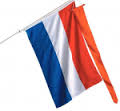 I.V.M. KONINGSDAG ZIJN WIJ A.S. MAANDAG 27-04-2015GESLOTEN